Factors behind sociopragmatic change in 19th-century British newspaper advertisementsMinna Palander-CollinUniversity of Helsinkiminna.palander-collin@helsinki.fiExamples(1)The Times August 1805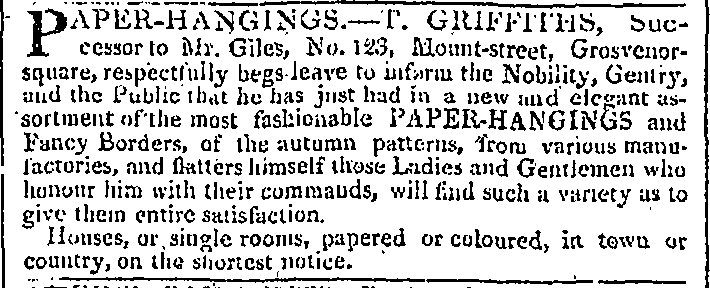 (2) The Times January 1880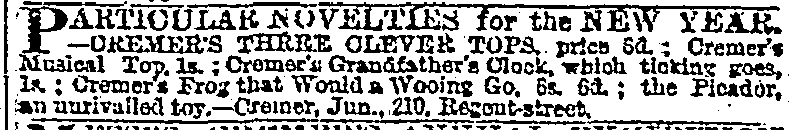 COVENTRY-CROSS, No. 149, NEW BOND-STREET.JAMES HOOPER, Mercer, begs leave to acquaint his Friends and the Public, that (Mr. Atwich having quitted business) he is removed from his late shop, to the Coventry-Cross, No. 149, New Bond-street, where he hopes for the continuance of their favours, having provided a large assortment of the most fashionable Silks and Sattins, of the newest colours; with great variety of Irish and other Stuffs, which he is determined to sell on the most reasonable terms. (Morning Post 22 January 1785)NOTICE. — CHRISTMAS PRESENTS.J. DEFRIES and SONS’CRYSTAL CHANDELIERS, TABLE GLASS, LAMPS, Duplex and other, DINNER SERVICES from £2 10s., FOUNTAINS, CLOCKS, TABLE DECORATIONS, Prize Medal CARBON BLOCK FILTERS.147, HOUNDSDITCH, five minutes’ walk from the Bank of England and the City Railway Stations. (Morning Post 22 December 1880)[…] Johnson and Co. beg leave to inform the Public, that they have latelymanufactured a large quantity of Flannel, composed entirely of the Lana de laOveja Merina, or pure Spanish Merino Wool, which they have made up intoShirts and Drawers, some thousands of which are now ready for Sale at verymoderate prices, at their Warehouse, […] (Times 31 August 1805)GRANT’S MORELLA CHERRY BRANDYHave you ever tasted it? (Morning Post, 22 December 1880)Patterns of advertiser - audience interactional work:advertiser most respectfully informs / begs leave to inform / acquaint audience
advertiser being the first to reduce the price / is determined to sell at most reasonable prices
advertiser has now / is enabled to supply / have now ready for sale
audience will be served / may be supplied / will findExamples of audiences:
the Nobility and Gentry, ladies and gentlemen, public, the general public, friends, families, clergymen, gentlemen of the law, respectable persons, those who desire to make speedy paymentDataTable 1. Corpus of The Times and the Morning Post advertisements* (Palander-Collin forthcoming: 92).
*Ads for clothes, cosmetics, jewellery, household items, food and beveragesFrequency of person-mention in 19th-century adsTable 2. Frequency of person-mention in The Times and the Morning Post 1785–1880 (Palander-Collin forthcoming: 93).Table 3. Proportion of advertisements with various combinations of person-mentions in The Times and the Morning Post 1785–1880.  (AD=Advertiser, AU=Audience, O=Other persons). (Palander-Collin forthcoming: 95). ReferencesBax, Marcel & Daniel Kádár. 2012. The historical understanding of historical (im)politeness. Introduction. In D. Kádár & M. Bax (eds.). Understanding Historical (Im)Politeness. Relational Linguistic Practice over Time and across Cultures. Amsterdam & Phildelphia: John Benjamins. 1-24.Baumeister, Roy F. 1987. How the self became a problem: A psychological review of historicalresearch. Journal of Personality and Social Psychology 52.1, 163–176.Bellamy, Ron. 1988. Victorian economic values. In Eric M. Sigsworth (ed.). In Search of VictorianValues: Aspects of Nineteenth-Century Thought and Society. Manchester: Manchester University Press, 42–55.Berg, Maxine. 2004. Consumption in eighteenth- and early nineteenth-century Britain. In R.Floud & P. Johnson (eds.). The Cambridge Economic History of Modern Britain Volume 1: Industrialisation, 1700–1860. Cambridge: Cambridge University Press. 357-387.Enfield, N. J.  & Tanja Stievers (eds.). 2007. Person Reference in Interaction: Linguistic, Cultural and Social Perspectives. Cambridge: Cambridge University Press. Cannadine, David. 1998. Class in Britain. New Haven & London: Yale University Press. Church, Roy. 2000. Advertising consumer goods in nineteenth-century Britain: Reinterpretations. Economic History Review LIII (4): 621–645.Culpeper, Jonathan & Jane Demmen, 2012. Nineteenth-century English politeness. In D. Kádár & M. Bax (eds.). Understanding Historical (Im)Politeness. Relational Linguistic Practice over Time and across Cultures. Amsterdam & Phildelphia: John Benjamins. 49-80. Gieszinger, Sabine. 2001. The History of Advertising Language: The Advertisements in The Times from 1788 to 1996. Frankfurt am Main: Peter Lang.Gotti, Maurizio. 2005. Advertising discourse in 18th-century English newspapers. In J. Skaffari, M. Peikola, R. Carroll & R. Hiltunen (eds.). Opening Windows on Texts and Discourses of the Past. Amsterdam: Benjamins. 23–38Görlach, Manfred. 2002.  A linguistic history of advertising, 1700–1890. In T. Fanego, B. Méndez-Naya & E. Seoane (eds.), Sounds, Words, Texts and Change. Amsterdam: Benjamins. 83–104.Jucker, Andreas H. 2012. Positive and negative face as descriptive categories in the history of English. In D. Kádár & M. Bax (eds.). Understanding Historical (Im)Politeness. Relational Linguistic Practice over Time and across Cultures. Amsterdam & Phildelphia: John Benjamins. 175-194. Jucker, Andreas H. 2012. Changes in politeness cultures. In T. Nevalainen & E. Closs Traugott (eds.). The Oxford Handbook of the History of English. Oxford: Oxford University Press. 422-433. Kádár, Daniel & Jonathan Culpeper. 2010. Historical (im)politeness: An introduction. In J. Culpeper & D. Kádár (eds.). Historical (Im)Politeness. Bern etc.: Peter Lang. 9-36.Layder, Derek. 1997. Modern social theory: Key debates and new directions. London: Routledge.Levinson, Stephen C. 2007. Optimizing person reference: Perspectives from usage on Rossel Island. In N.J. Enfield & Tanya Stivers (eds.), Person reference in interaction: Linguistic, cultural, and social perspectives, 29–72. Cambridge: Cambridge University Press. Lund, J. V. 1947. Newspaper advertising. New York: Prentice-Hall.Mühlhäusler, Peter & Rom Harré. 1990. Pronouns and people: The linguistic construction of social and personal identity. Oxford: Basil Blackwell.Palander-Collin, Minna. Forthcoming/2015. Changing genre conventions and sociocultural change. Person-mention in 19th-century English advertisements. In B. Bös & L. Kornexl (eds.). Changing Genre Conventions in Historical News Discourse. Amsterdam: Benjamins. 81-102.Rappaport, Erika Diane. 2000. Shopping for Pleasure. Women in the Making of London’s West End. Princeton, New Jersey: Princeton University Press.Richards, Thomas. 1990. The Commodity Culture of Victorian England: Advertising and Spectacle, 1851–1914. Stanford, California: Stanford University Press. http://www.sup.org/book.cgi?id=3018. (15 February, 2013) Sacks, Harvey & Emanuel A. Schegloff. 2007. Two preferences in the organization of reference to persons in conversation and their interaction. In N.J. Enfield & Tanya Stivers (eds.), Person reference in interaction: Linguistic, cultural, and social perspectives, 23–28. Cambridge: Cambridge University Press. Schegloff, Emanuel A. 2007. Categories in action: Person-reference and membership categorization. Discourse Studies 9. 433–462.Schwarzkopf, Stefan. 2008. Creativity, capital and tacit knowledge. Journal of Cultural Economy 1 (2) 181-197.Siewierska, Anna. 2004. Person. Cambridge: Cambridge University Press.Stievers, Tanja, N. J. Enfield & Stephen C. Levinson. 2007. Person reference in interaction. In N. J. Enfield & T. Stievers (eds.), Person reference in interaction: Linguistic, cultural and social perspectives, 1–18. Cambridge: Cambridge University Press. http://www.sscnet.ucla.edu/soc/faculty/stivers/Publications_files/PR_Introduction.pdf. (21 February, 2013)Taavitsainen, Irma. 2001. Changing conventions of writing: The dynamics of genres, text types, and text traditions. European Journal of English Studies 5 (2): 139–150. The History of the Times. 1935, 1939. Part 1: The thunderer in the making 1785–1841. Part 2: The tradition established. London: Written, printed and published at the Office of The Times.The 19th century British Library Newspapers. Gale Cengage.The Times Digital Archive 1785–1985. Thomson Gale. Woods, Robert. 1995. The Population of Britain in the Nineteenth Century. Cambridge: Cambridge University Press.YearThe TimesMorning PostTotal178536266618052741681815203858183534659918553461951880315283Total182283465Person-mention Hits (Average frequency)Person-mention Hits (Average frequency)Person-mention Hits (Average frequency)Person-mention Hits (Average frequency)Person-mention Hits (Average frequency)Person-mention Hits (Average frequency)AdvertiserAdvertiserAudienceAudienceOther peopleOther peopleYearTimesMorning PostTimesMorning PostTimesMorning Post1785170 (4.7)112 (4.3)122 (3.4)52 (2.0)49 (1.4)64 (2.5)1805115 (4.3)147 (3.6)66 (2.4)71 (1.7)23 (0.9)31 (0.8)181561 (3.1)103 (2.7)35 (1.8)47 (1.2)17 (0.9)15 (0.4)183576 (2.2)195 (3.0)33 (1.0)77 (1.2)28 (0.8)65 (1.0)185567 (2.0)141 (2.3)19 (0.6)60 (1.0)19 (0.6)37 (0.6)188055 (1.8)101 (1.9)12 (0.4)27 (0.5)9 (0.3)39 (0.8)AD AD+
AUAD+AU+OAD+OTimesMorning PostTimesMorning PostTimesMorning PostTimesMorning Post17858%4%42%23%47%65%3%8%18057%15%48%40%30%30%0%13%18155%26%43%47%38%13%14%13%183526%19%41%27%15%41%12%14%185544%31%24%28%9%28%24%13%188058%37%19%18%6%14%16%25%